TERRITORIO SS.CC. Ecuador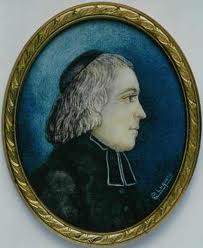 Cronograma de ActividadesJulio 2019  JULIOACTIVIDADESRESPONSABLE1Vicariato del Aguarico: Retiro de la CER-OrellanaVicariato de Aguarico1 y 2CER-Quito: Eucaristía, evaluación y minga comunitaria Inter-postulantado CER-Quito1 al 5Exámenes del 2º quimestreObras Ed. de la Sierra4Consagración a la Niña María de los estudiantes del Inicial IIU.E.SS.CC. Cuenca4 y 20Casa de Acogida NSP: Taller de pulseras Miriam Kwirant 5, 12 y 19Casa de Acogida NSP: Actividad gastronómicaEquipo de trabajo de la casa de acogida NSP6ABT: Reunión de la Comisión. Lugar: Cdad. Casa Central a las 8H30Olguita Añazco6CER-Quito: Retiro de la CERCER-Quito6Vicariato de Aguarico: Foro sobre suicidios y autolesionesVicariato de Aguarico6 al 1º de sep.Vacaciones para los estudiantesObras Educativas de la Sierra8Vicariato del Aguarico: Encuentro de coordinación de comisiones del vicariatoVicariato del AguaricoIsabel Torres (catequesis)8 al 13PJVMSSCC: Entrega de proyectos y cronogramas-Costa en la Casa de la JuventudAsesores Locales de pjvmsscc9Encuentro de las Comunidades Concordia y Unión: Fiesta de Nuestra Señora de la Paz. Lugar: Cdad. La UniónHermanas de la comunidad La Unión9Comunidades de Quito: Fiesta de Nuestra Señora de la Paz, en cada ComunidadSuperiora de cada Comunidad de Quito9Cdad. Aguarico: Fiesta de la Virgen de la Paz, en reunión comunitariaComunidad SS.CC. Aguarico9CER-Quito: Reunión del equipo de Pastoral Vocacional de la CER. 2H30CER-Quito9Misa en honor a la Virgen de la PazU.E.SS.CC. Guayaquil11Celebración Eucarística y consagración a la Virgen de la PazU.E. Corazón de María11Casa de Acogida NSP: Taller de valores y responsabilidades con usuarias internasEquipo de trabajo de la casa de acogida NSP11 y 12CONESSCC: Entrega de certificados de Formación de Seglares. Lugar: en cada unidad educativa de QuitoCONESSCC12Día de la FamiliaU.E. Corazón de María13CER-Quito: Reunión de la comisión JPICCER-Quito13Día de los exalumnos corazonistasU.E.SS.CC. Guayaquil15Vicariato del Aguarico: encuentro de todos los misioneros del VicariatoVicariato del Aguarico16Programa en honor a la Virgen de la PazU.E. Corazón de María17 al 23Participación en la Asamblea de la rama Secular SS.CC. en Brasil Rosa Elena Barros19Feria de Universidades U.E.SS.CC. Guayaquil19 y 20Vicariato del Aguarico: Caminata Vía Auca por aniversario de la muerte de Alejandro e InésVicariato del Aguarico20PJVMSSCC: Encuentro Nacional de Asesores de la pjvmsscc PJVMSSCC21Vicariato del Aguarico: Encuentro de las caminatas: Quito, Sacha, Vía Zorros y Vía Auca.  Eucaristía en la Catedral y Programa Vicariato del Aguarico22 al 26Vicariato del Aguarico: Semana de espiritualidad Misionera del VicariatoVicariato del Aguarico22 al 27Vicariato del Aguarico: Nivelación escolar: U.E. Flor de Oriente en la Wester y U.E. Shuar San Luis Cdad. KunkukiVicariato del Aguarico23Concurso de la Guayaquileña bonitaU.E. Corazón de María24Programa por las fiestas de GuayaquilU.E.SS.CC. Guayaquil24Casa de Acogida NSP: Día recreativo con las usuarias internasEquipo de trabajo de la casa de acogida NSP24 y 25Formación Inicial: Recreación de la vida de manera lúdica: Paseo.Formandas y Equipo de Formación Inicial25Fundación de Guayaquil26Incorporación de BachilleresObras Ed. de la Sierra27 y 28PJVMSSC: Encuentro de Voluntariado en casa de la juventud. PJVMSSC27 y 28Rama Secular SS.CC.: Encuentro de coordinadores de comunidades: Taller: Valor e importancia de la vida en familia y compartir el caminar de las Cdades, en QuitoAsesoras y coordinadoras 28Rama Secular SS.CC.: Encuentro para la preparación de la asamblea Nacional. Lugar: QuitoAsesoras y coordinación del Consejo Sectorial31Simulacro NacionalObras Educativas31 al 19 de Ago.Vacaciones para los docentesObras Educativas de la Sierra